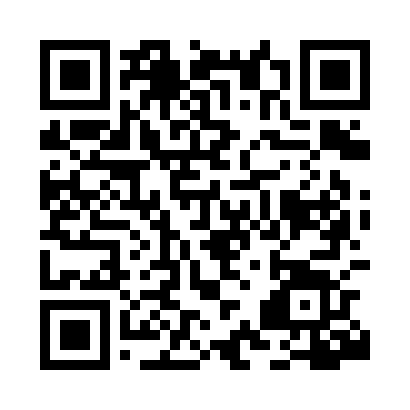 Prayer times for Aurukun, AustraliaWed 1 May 2024 - Fri 31 May 2024High Latitude Method: NonePrayer Calculation Method: Muslim World LeagueAsar Calculation Method: ShafiPrayer times provided by https://www.salahtimes.comDateDayFajrSunriseDhuhrAsrMaghribIsha1Wed5:296:4112:303:506:197:272Thu5:296:4212:303:506:187:273Fri5:296:4212:303:506:187:274Sat5:296:4212:303:496:187:265Sun5:296:4212:303:496:177:266Mon5:296:4212:303:496:177:267Tue5:296:4312:303:496:177:268Wed5:306:4312:303:496:167:259Thu5:306:4312:303:486:167:2510Fri5:306:4312:303:486:167:2511Sat5:306:4412:303:486:157:2512Sun5:306:4412:303:486:157:2513Mon5:306:4412:293:486:157:2414Tue5:306:4412:293:486:157:2415Wed5:316:4512:303:486:147:2416Thu5:316:4512:303:476:147:2417Fri5:316:4512:303:476:147:2418Sat5:316:4512:303:476:147:2419Sun5:316:4612:303:476:147:2420Mon5:316:4612:303:476:137:2421Tue5:326:4612:303:476:137:2422Wed5:326:4612:303:476:137:2423Thu5:326:4712:303:476:137:2324Fri5:326:4712:303:476:137:2325Sat5:326:4712:303:476:137:2326Sun5:336:4812:303:476:137:2327Mon5:336:4812:303:476:137:2328Tue5:336:4812:303:476:137:2429Wed5:336:4812:313:476:137:2430Thu5:336:4912:313:476:137:2431Fri5:346:4912:313:476:137:24